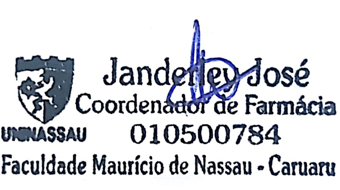   CURSO:FARMÁCIAFARMÁCIAFARMÁCIAFARMÁCIAFARMÁCIAFARMÁCIAFARMÁCIAFARMÁCIAFARMÁCIAFARMÁCIASEMESTRE:2019.1PERIODO:3ª B3ª BTURMA:TURMA:CAR0080103DNJCAR0070103GNJCAR0080103DNJCAR0070103GNJTURNO:TURNO:NOTURNONOTURNOBLOCO:HORÁRIOHORÁRIOSEGUNDASEGUNDATERÇATERÇAQUARTAQUARTAQUINTAQUINTASEXTASEXTASABADOSABADO18:30 às 19:2018:30 às 19:20METODOLOGIA DA PESQUISA METODOLOGIA DA PESQUISA METODOLOGIA DA PESQUISAMETODOLOGIA DA PESQUISAMETODOLOGIA DA PESQUISAMETODOLOGIA DA PESQUISAFARMACOLOGIA BÁSICAProfº Rafael ArrudaFARMACOLOGIA BÁSICAProfº Rafael ArrudaCÁLCULOProfª Eliandro DanilloCÁLCULOProfª Eliandro Danillo––19:20 às 20:1019:20 às 20:10PARASITOLOGIAProfº José Ferreira PARASITOLOGIAProfº José Ferreira MICROBIOLOGIA E IMUNOLOGIAProfª Rosilma AraujoMICROBIOLOGIA E IMUNOLOGIAProfª Rosilma AraujoHISTOLOGIAProfª Giani CavalcanteHISTOLOGIAProfª Giani CavalcanteFARMACOLOGIA BÁSICAProfº Rafael ArrudaFARMACOLOGIA BÁSICAProfº Rafael ArrudaPATOLOGIA GERALProfº Fabyano Palheta PATOLOGIA GERALProfº Fabyano Palheta ––20:20 às 21:1020:20 às 21:10PARASITOLOGIAProfº José Ferreira PARASITOLOGIAProfº José Ferreira MICROBIOLOGIA E IMUNOLOGIAProfª Rosilma AraujoMICROBIOLOGIA E IMUNOLOGIAProfª Rosilma AraujoHISTOLOGIA Profª Giani CavalcanteHISTOLOGIA Profª Giani CavalcanteFARMACOLOGIA BÁSICAProfº Rafael ArrudaFARMACOLOGIA BÁSICAProfº Rafael ArrudaPATOLOGIA GERALProfº Fabyano PalhetaPATOLOGIA GERALProfº Fabyano Palheta––21:10 às 22:0021:10 às 22:00PARASITOLOGIAProfº José Ferreira PARASITOLOGIAProfº José Ferreira MICROBIOLOGIA E IMUNOLOGIAProfª Rosilma AraujoMICROBIOLOGIA E IMUNOLOGIAProfª Rosilma AraujoHISTOLOGIA Profª Giani CavalcanteHISTOLOGIA Profª Giani CavalcanteCÁLCULOProfª Eliandro CÁLCULOProfª Eliandro PATOLOGIA GERALProfº Fabyano PalhetaPATOLOGIA GERALProfº Fabyano Palheta––INTERVALO:20:10às20:20